Labas vakaras, geny                                                                                                                         muzika: A. Geniožodžiai: Z. Gaižauskaitės    Labas vakaras geny,Kaip tu margas gyveni ?Medyje tupi aukštai,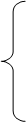 Ir visus aplink matai.    2 k.        Kur tik nori, ten skrendi,Gal manęs tu negirdi ?O genelis man:  – Girdžiu !Ką tauški čia po medžiu.       2 k.Paklausyki, kai tylu:Aš kalu, kalu, kalu.Darbą dirbu tuk, tuk, tuk  Ar padėsi man berniuk ?     2 k.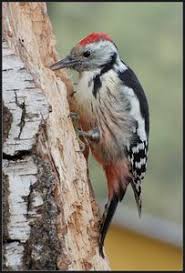 